Blue Tide Swim 2019 – 2020Mandatory Meeting, Monday Oct 7 – St. Marys High School Cafeteria at 5:30, practice will be directly after. Tons of very important information during this meeting please make every effort to attend. Blue Tide Online Swim Website – www.bluetideswimteam.com		Once you are registered and entered into the system, you will receive an email to sign up for the web portal access.  This website holds all of our schedule and practice information, meet information, as well as any important announcements.  Please log in and get familiar with the system.  Blue Tide Phone App	OnDeck is a swimming phone app that is utilized by Blue Tide.  This app is used to pull up your swimmers events, swim times, and other essential information.  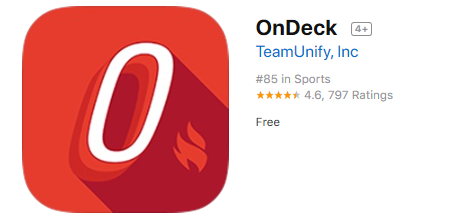 